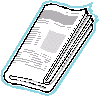 CARTA E CARTONE
 COSA SI'
giornali e riviste;cartoncino e cartone;cartone per bevande (pulito)COSA NO
carta sporca;nylon e cellophane;copertine plastificate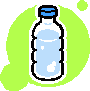 IMBALLAGGI IN PLASTICACOSA SI'
Confezioni in plastica di ogni tipo (pasta, surgelati, affettati, formaggi, caramelle, frutta e verdura);vaschette porta uova e per gelati;sacchi, sacchetti, buste e imballaggi di bottiglie;vasetti di yogurt, creme di formaggio e dessert;vaschette in polistirolo per alimenti e imballaggi in polistirolo per piccoli elettrodomestici;reti per frutta e verdura, cassette in plastica per profotti ortofrutticoli ed alimentari;flaconi e dispensatori di creme e salse, di detersivi, saponi e prodotti per la casa;bottiglie di acqua, latte, olio, succhi, bibite (preventivamente schiacciate);confezioni in plastica e nylon trasparente per libri, giornali e riviste;piatti e bicchieri in plastica monouso (da maggio 2012)COSA NOGiocattoli e utensili;CD e porta CD;bacinelle;articoli in gomma;posate in plastica;piatti e bicchieri in plastica dura riutilizzabili;le "palettine" dei distributori automatici di bevande calde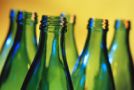 VETRO E METALLICOSA SI'
bottiglie senza tappo;bicchieri e vasetti;lattine in alluminio;banda stagnata;tappi metalliciCOSA NO
damigiane;specchi;lampadine e neon;ceramica;contenitori di materiali pericolosi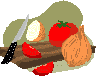 ORGANICO
(dove la raccolta è attiva)COSA SI'
scarti di frutta e verdura, avanzi di cibo ed alimenti;fiori e piante domesticheCOSA NO
qualsiasi materiale non organico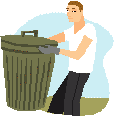 RIFIUTO INDIFFERENZIATOCOSA SI'
stracci sporchi, gomma, pannolini e assorbenti, cosmetici, lampadine e cocciCOSA NO
tutti i materiali riciclabili